Instituto de Educação Infantil e JuvenilOutono, 2020. Londrina, 30 de Abril.Nome: ____________________________________ Turma: ____________Área do conhecimento: Inglês | Professor: LeandroVOA English – LESSON 2 and 3Watch the video on these webpages Level 2 Lesson 2 and 3: Lesson 2 https://learningenglish.voanews.com/a/lets-learn-english-level-2-lesson-2/3960471.htmlLesson 3 https://learningenglish.voanews.com/a/lets-learn-english-level-2-lesson-3/4027340.htmlStudy these new words and incorporate to your own vocabulary.find out - phrasal verb. to learn (something) by making an effortgive out - phrasal verb. to give (something) to many people or to hand out (something)go back to - phrasal verb. to return to a person, place, subject, or activitytake on - phrasal verb. to begin to deal with (something, such as a job or responsibility)team up- phrasal verb. to join with someone to work togethertear up - phrasal verb. to completely destroy (something) by tearing it into piecesthrow away - phrasal verb. to put (something that is no longer useful or wanted) in a trash can, garbage can, rubbish bincabin - n. a small, simple house made of woodcheery - adj. having or causing happy feelingscrossword puzzle - n. a puzzle in which words that are the answers to clues are written into a pattern of numbered squares that go across and downgrumpy - adj. easily annoyed or angered, having a bad temper or complaining oftenhelicopter - n. an aircraft that can stay in the air without moving forward and that has metal blades that turn around on its tophost - v. to talk to guests on a television or radio showoffer -n. the act of giving someone the opportunity to accept somethinglock - v. to fasten (something) with a lockpeople person - n. a person who enjoys or is particularly good at interacting with otherspersonal skills - n. (interpersonal skills) the skills used by a person to interact with others properlyteam player - n. someone who cares more about helping a group or team to succeed than about his or her individual successwant ad - n. a notice in a newspaper, magazine, or website that lets people know about something that you want to buy or sell or a job that is availablewish me luck - expression. asks someone to say that they hope you will have success commute - v. to travel regularly to and from a place and especially between where you live and where you workconsultant - n. a person who gives professional advice or services to companies for a feeevent- n. something (especially something important or notable) that happensexactly - adv. used to stress that something is accurate, complete, or correcthug - v. to put your arms around someone especially as a way of showing love or friendshippoint of view - n. a way of looking at or thinking about somethingpond - n. an area of water that is surrounded by land and that is smaller than a lakepromise - v. to tell someone that you will definitely do something or that something will definitely happen in the futurescooter - n. a child's vehicle that is made of a narrow board with two small wheels attachedwaste - v. to use (something valuable) in a way that is not necessary or effectiveWrite a text describing what happened in the videos of Lesson 2 and 3. (50 words – minimum)Do the Quizzes online on the bottom of the page. 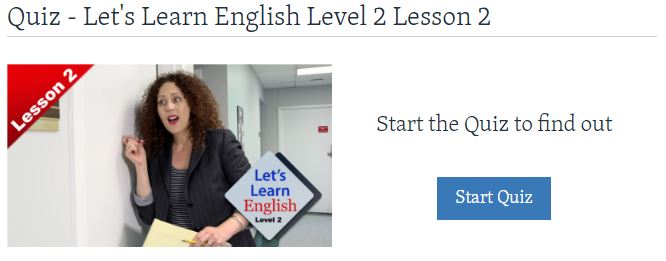 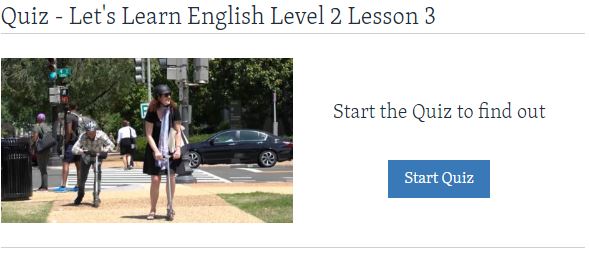 Do your self-evaluation (D.P.O): _________Write these answers on Moodle or post this document on Moodle!- REMEMBER 1 HOUR AND 30 MINUTES OF DYNED PER WEEK IS THE MINIMUM.-I will be online during regular class time, you may contact me through: leandro.ieijf2@gmail.com using e-mail, Hangouts. 